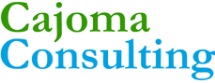 Projekt:Äldre cyklisters syn på sina egna möjligheter att påverka sin säkerhet i trafikenProjektutförare:
Magnus Andersson 
Cajoma ConsultingProjektperiod:September 2019-april 2020Finansiering:Skyltfonden, Trafikverket SyfteHuvudsyftet med projektet ”Äldre cyklisters syn på sina egna möjligheter att påverka sin säkerhet i trafiken” är att ta reda på vad äldre cyklister (65+) –  dels vardagscyklister, dels motionscyklister –anser om sina egna möjligheter att påverka sin egen säkerhet i samband med cykling. Ett annat syfte är att undersöka varför vissa äldre cyklister anammar säkerhetsåtgärder medan andra inte gör det i samma utsträckning. Metod 
Projektet baseras på en litteraturöversikt och intervjuer med vardags- och motionscyklister. 
Projektet avslutas med ett seminarium.
HypoteserFlera hypoteser har formulerats för detta projekt. En första hypotes är att antalet äldre cyklister inom överskådlig framtid kommer att öka. Risken är uppenbar att utan ytterligare trafiksäkerhetsåtgärder kommer antalet omkomna och skadade äldre cyklister att öka.  En andra hypotes är att äldre cyklister har en stor potential att på egen hand förbättra sin trafiksäkerhetssituation. Denna potential har ännu inte kartlagts på ett systematiskt sätt. En tredje hypotes är att äldre cyklister inte alltid har kännedom om vilka enkla åtgärder som de själva kan vidta för att öka sin säkerhet i trafiken. Ökad kännedom om dessa åtgärder kan bidra till att minska antalet omkomna och skadade cyklister. En fjärde hypotes är att det viktigt att involvera pensionärsorganisationerna i säkerhetsarbetet för äldre cyklister. Tre fokusområden: cykelhjälm, cykeln och risksituationer1.Cykelhjälm. År 2017 dog 26 cyklister i trafiken. Hälften av de omkomna var över 65 år. Cirka 2 000 cyklister skadades allvarligt och cirka 240 skadades mycket allvarligt. Nästan hälften av de mycket allvarligt skadade cyklisterna hade fått en huvudskada. Användning av cykelhjälm är en effektiv åtgärd mot allvarliga skador. I sin strategi för säkrare cykling hävdade Trafikverket att om alla använde cykelhjälm skulle antalet omkomna cyklister minska med 25 procent. Informations- och utbildningsinsatser om cykelhjälmar har med framgång riktats till pensionärsorganisationer på olika platser i Sverige. Ett exempel är NTF FyrBoDal som har utbildat samtliga trafiksäkerhetsombud i pensionärsorganisationerna i distriktet: SPF, PRO, RPG, SKPF och SPRF. 2. Cykeln. Dagens cykel har flera brister ur ett äldreperspektiv som bidrar till olyckor och skador. Höga insteg gör det med åren allt svårare att kliva upp på cykeln.  Av- och påstigning skapar problem och leder ofta till olyckor och skador. Start- och stoppmomenten, som är frekventa i tätortstrafik, är särskilt besvärliga för äldre cyklister. Cykelns utrustning, skick och underhåll är viktigt för säkerheten. Cykelns vitala komponenter som bromsar och drivlina är oskyddade för väder och vind. Det är ett lagkrav på att cyklar ska ha vara utrustade med fungerande belysning och ringklocka. Vinterdäck innebär säkrare cykling vintertid.  3. Risksituationer. Äldre cyklisters kunskaper om möjliga risker i trafiken har inte kartlagts i någon tidigare studie. Cyklisters säkerhet är i hög grad kopplad till förmågan att bedöma potentiella risksituationer i trafiken. Risker i trafiken kan exempelvis handla om cykling i korsningar. Ett annat exempel är då cyklister hamnar i ”döda vinkeln” i närheten av tunga fordon såsom bussar, lastbilar etc. Alkoholkonsumtion i samband med cykling påverkar säkerheten negativt. För ytterligare information, var god kontakta:Magnus AnderssonCajoma Consulting070-29 48 301magnus@cajomaconsulting.se
